Решениекомиссии по вопросам науки, образования и культуры по вопросу«О современном состоянии и перспективах развития детских школ искусств Липецкой области»7 августа 2020 г.  Заслушав и обсудив информацию управления культуры и туризма Липецкой области, департамента культуры и туризма администрации            г. Липецка, управления культуры администрации городского округа Елец, результаты общественного мониторинга состояния детских школ искусств (ДШИ) г. Липецка, проведённого комиссией, выступления членов Общественной палаты Липецкой области, комиссия отмечает следующее. Деятельность ДШИ Липецкой области регламентируется Федеральным законом от 29.12.2012 № 273 «Об образовании в Российской Федерации»,   Стратегией государственной культурной политики на период до 2030 года (Распоряжение Правительства РФ от 29.02.2016г № 326-р), государственной программой Липецкой области «Развитие культуры и туризма в Липецкой области» (Постановление администрации Липецкой области от 29.11.2013 г. № 535), другими нормативными правовыми актами.В настоящее время в Липецкой области функционируют 37 муниципальных учреждений дополнительного образования детей сферы культуры и искусства, 1 академия искусств ЛОКИ им. К.Н. Игумнова и детская школа искусств ЕГКИ им. Т.Н. Хренникова. Дополнительное образование сферы культуры и искусства ведется по  4 направлениям: музыкальное, изобразительное, хореографическое и театральное искусство, реализуются 11 программ по различным специальностям.  В детских школах искусств Липецкой области в 2019-2020 учебном году обучалось 16,4 тыс. детей, что составляет 10,0% детей от общего числа детей в возрасте от 5 до 18 лет (больше на 0,1%, чем годом ранее). Плановый прирост обучающихся должен составлять не менее 14% к 2022 году.По данным управления культуры и туризма Липецкой области почти 90% всех зданий школ искусств Липецкой области мало соответствуют федеральным государственным требованиям, 25 имеющихся зданий школ искусств нуждаются в капитальном ремонте и (или) реконструкции.В целях модернизации школ искусств Липецкой области подготовлен и утвержден Порядок предоставления и распределения субсидий на реализацию муниципальных программ, направленных на модернизацию муниципальных детских школ искусств по видам искусств (Постановление администрации Липецкой области от 17.03.2020 № 134). В соответствии с исполнением п. 2 Перечня Поручений Президента Российской Федерации от 25.12.2017 № Пр-2692, поручения Правительства Российской Федерации от 28.12.2017 № ОГ-П44-8820 в Липецкой области утверждена «дорожная карта» о передаче 37 муниципальных детских школ искусств (по видам искусств) на региональный уровень. К 2024 году поэтапно все муниципальные ДШИ перейдут на региональный уровень.Управление культуры и туризма Липецкой области направило заявку в Министерство культуры РФ на предоставление субсидии из федерального бюджета на капитальный ремонт и (или) реконструкцию 13 ДШИ региона (8 ДШИ на 2021 год и 5 ДШИ – 2022 год).  За последние три года были отремонтированы ДШИ № 1, 2, 4, 3, 12, г. Липецка. Произведен капитальный ремонт ДХШ    №1 им. В.С. Сорокина г. Липецка.В рамках реализации регионального проекта «Культурная среда» с 2019 года образовательные учреждения в сфере культуры (детские школы искусств по видам искусств и училищ) оснащаются музыкальными инструментами, оборудованием и учебной литературой. Так, в 2019 году для 6 школ искусств региона и Липецкого колледжа искусств им. К.Н. Игумнова осуществлены закупки музыкальных инструментов, оборудования, учебной и методической литературы на общую сумму 49,59 млн.руб. (федеральный бюджет - 35,69 млн. руб., областной бюджет - 13,90 млн. руб.), в том числе для каждой ДШИ по 3,5 млн. руб. (3 школы - г. Липецка, 2 школы – г.Елец, 1 школа – Становлянского района).  С целью укрепления материально-технической базы в 2017, 2018, 2019 годох были приобретены духовые и ударные  инструменты на общую сумму 5 618,5 тыс. рублей (г. Липецк).   В 2019 году для музыкальных школ и школ искусств г. Липецка, были приобретены музыкальные инструменты на сумму 10,5 млн. р.  Школам искусств г. Липецка были поставлены пианино «Николай Рубинштейн» в количестве 16 инструментов, 3 комплектов духовых и 10 комплектов ударных инструментов. В рамках реализации Нацпроекта «Культура» в 2019 году проведены мероприятия по модернизации материально-технической базы образовательных учреждений г. Ельца. В соответствии с заявочной документацией в ДШИ №1 г. Ельца и ДШИ №2 г. Ельца было поставлено около 800 наименований музыкальных инструментов, оборудования, методической литературы на сумму 7 млн.руб.За 2019 – 2020 гг. на ремонты муниципальных учреждений дополнительного образования сферы  культуры  городского  округа город Елец было потрачено из средств от платной и иной приносящей доход деятельности, а также добровольных  пожертвований   722 тыс. руб.В 2021 году в рамках реализации национального проекта «Культура», в части обеспечения ДШИ музыкальными инструментами, оборудованием и учебной литературой, запланировано укрепление материально-технической базы 11 детских школ искусств, расположенных в сельской местности региона. В том числе на условиях софинансирования (федеральный бюджет и областной бюджет) утверждено 7 детских школ искусств Липецкой области.Для модернизации каждой ДШИ предусмотрено по 5,27 млн. руб.  Согласно региональному проекту «Культурная среда», из средств областного бюджета 2021 года будет выделена субсидия по 3,0 млн. руб. на укрепление материально-технической базы Воловской ДШИ, Долгоруковской ДШИ им. Василенко, Измалковской ДШИ, Лев-Толстовской ДШИ.Состояние и перспективы развития детских школ искусств Липецкой области неразрывно связано с качеством подготовки педагогических кадров. Для привлечения молодых высококвалифицированных специалистов, используется форма целевого обучения с последующим трудоустройством. В рамках целевого обучения управление культуры и туризма Липецкой области заключило 4 договора на подготовку специалистов с Московским институтом культуры, Российской академией музыки им. Гнесиных, Воронежским институтом культуры. Кроме того законом Липецкой области от 07.10.2008 N 187-ОЗ "О поощрительных и социальных выплатах в сфере культуры и искусства Липецкой области" предусмотрены и выплачиваются областные стипендии для молодых педагогов, работающих в сельской местности.С целью повышения квалификации преподавателей и обмена педагогическим опытом на базе ДШИ г. Липецка проводятся мастер классы  с приглашением ведущих педагогов ФГБОУВО «Московский государственный академический художественный институт им. В.И. Сурикова при Российской академии художеств», Академического музыкального училища при Московской государственной консерватории им. П.И. Чайковского, Академии Русского балета им. А.Я. Вагановой, Воронежского хореографического училища и других.Также с целью создания профессиональной мотивации, поднятия престижа профессии ежегодно проводится конкурс профессионального мастерства среди преподавателей, реализуется  выставочный проект «Педагог-художник» для преподавателей ДХШ и художественных отделений ДШИ.Детские школы искусств Липецкой области имеют большой опыт участия в различных творческих мероприятиях.В рамках национального проекта «Творческие люди» в Липецкой области проводятся: областной праздник посвященный Дню славянской письменности и культуры, областной конкурс хоров и хоровых ансамблей имени Т.Н. Хренников, открытый региональный конкурс исполнителей на народных инструментах «СОЗВЕЗДИЕ» им. А.С. Тагинцева, творческая смена «Мечтай, дерзай, твори» для одаренных детей ДШИ Липецкой области, областной фестиваль художественного творчества инвалидов-колясочников «Без границ», пленэр для одаренных учащихся ДХШ, ДШИ Липецкой области и областей ЦФО, молодежные Дельфийские игры Липецкой области «Старт надежды», Дельфийские игры России.Ежегодно за счет средств программы «Развитие образования г. Липецка» и внебюджетных источников финансирования более 6 тысяч обучающихся принимают участие более чем в 500 конкурсах, фестивалях художественного творчества и исполнительского мастерства разного уровня, из них более 50% – конкурсы международного уровня. Активную  конкурсную  деятельность ведут педагоги  и  учащиеся ДШИ г. Ельца.  Только за  1 полугодие  2020   года  они   приняли участие  в  143 Региональных, Всероссийских и Международных конкурсах.      Количество лауреатов:  Международные – 192,   Всероссийские – 98,  Межрегиональные – 54.В рамках реализации Государственной программы Липецкой области «Развитие культуры и туризма в Липецкой области» продолжает действовать региональная система поддержки и развития талантливых детей и молодёжи.   Из областного бюджета ежегодно выделяется более 500 тыс. рублей для выплаты областных стипендий и премий одаренным детям и студентам. В соответствии с Законом Липецкой области «О поощрительных и социальных выплатах в сфере культуры и искусства Липецкой области» (№ 187-ОЗ от 07.10.2008г.) предусмотрена поддержка лучших 45 обучащихся образовательных организаций области.  В качестве поощрения, около 4000 одаренных учащихся и участники творческих коллективов региона приняли участие в программе детского культурно-познавательного туризма, которую ежегодно начиная с 2014 года реализует Министерство культуры Российской Федерации.	Вместе с тем комиссия отмечает, что имеется потребность в строительстве не менее 7 новых ДШИ (новостройки г. Липецка и г. Ельца, Данковский, Долгоруковский, Измалковский, Становлянский  муниципальные районы). Отсутствие ДШИ, ДХШ и ДМШ в новых микрорайонах не позволяет увеличить охват детей, желающих обучатся. К примеру, новая ДШИ в последний раз в городе Липецке была открыта в 1996 году. 	В ходе общественного мониторинга состояния детских школ искусств (ДШИ) г. Липецка выявлено, что большинство ДШИ не отвечает современным федеральным требованиям. Требуется улучшение их материально-технического обеспечения, прием на работу молодых сотрудников. Необходимо осуществить благоустройство прилегающих к школам территорий, создать безопасные условия движения детей на подходах к ДШИ. С учётом вышеизложенного, комиссия РЕШИЛА:1. Принять к сведению представленную информацию о современном состоянии и перспективах развития ДШИ Липецкой области и данные общественного мониторинга состояния детских школ искусств г. Липецка.2. Обратиться в совет Общественной палаты Липецкой области с предложением РЕКОМЕНДОВАТЬ:	2.1. Управлению культуры и туризма Липецкой области совместно с управлением образования и науки Липецкой области ходатайствовать перед органами местного самоуправления Липецкой области  предусматривать при разработке проектно-сметной документации на строительство зданий общеобразовательных школ отдельных помещений для осуществления деятельности детских школ искусств.2.2. Управлению культуры и туризма Липецкой области, совместно с департаментом культуры и туризма администрации г. Липецка проработать вопрос:- Обоснования строительства центров культуры со школами искусств в новых микрорайонах г. Липецка для равномерной территориальной расположенности ДШИ в рамках реализации национального проекта «Культура» для подготовки обращения  в Министерство культуры РФ.- Развития филиальной сети муниципальных бюджетных учреждений дополнительного образования на базе общеобразовательных школ.2.3. Управлению культуры и туризма Липецкой области,   органам местного самоуправления Липецкой области:- Обеспечить реализацию национального проекта «Культура», в том числе, в части укрепления материально-технической базы детских школ искусств Липецкой области.- Осуществить в 2021-2024 гг. передачу муниципальных детских школ искусств (по видам искусств) на региональный уровень во исполнение п. 2 Перечня Поручений Президента Российской Федерации от 25.12.2017 № Пр-2692, поручения Правительства Российской Федерации от 28.12.2017 № ОГ-П44-8820.- Определить конкретные сроки передачи муниципальных детских школ искусств Липецкой области  на региональный уровень. - Для выполнения показателя дорожной карты Министерства культуры РФ по 14% охвату детей дополнительным образованием сферы культуры к 2022 году обеспечить: создание условий для привлечения и поддержки специалистов, педагогов; продолжение работы по выявлению одаренных детей и молодежи Липецкой области; создание условий для увеличения количества участия детей в региональных, всероссийских и международных конкурсах, выставках и других творческих мероприятиях; открытие новых специальностей по направлениям  и программам обучения.  2.4. Управлению культуры и туризма Липецкой области, проработать вопрос о создании регионального учебно-методического центра, для проведения форумов, педагогических советов, научно-практических конференций, ярмарок педагогических технологий, творческих школ.2.5. Органам местного самоуправления Липецкой области - Обеспечить планирование в муниципальных бюджетах средств по финансированию детских школ искусств в соответствии с Федеральным законом от 29 декабря 2012 г. № 273 – ФЗ «Об образовании в Российской Федерации».- Обеспечить соблюдение Порядка предоставления и распределения субсидий на реализацию муниципальных программ, направленных на модернизацию муниципальных детских школ искусств по видам искусств (Постановление администрации Липецкой области от 17.03.2020 № 134).	2.6. Органам местного самоуправления Липецкой области и директорам детских школ искусств Липецкой области:	- Довести заработную плату преподавателей детских школ искусств до уровня заработной платы учителей общеобразовательных организаций.	- Рассмотреть вопрос о закреплении статуса «Молодой специалист» в коллективном договоре с оказанием социальной поддержки молодым специалистам. 	- Осуществить благоустройство прилегающих к ДШИ территорий. 2.7.  Администрации г. Липецка- Обратиться в Министерство культуры РФ по вопросу поддержки строительства центров культуры со школами искусств в новых микрорайонах г. Липецка в рамках реализации национального проекта «Культура».- Рассмотреть вопрос сноса заброшенного здания, расположенного около МБУ ДО «Детская школа искусств №4» по адресу: г. Липецк,              ул. 40 лет Октября, д.7.- Рассмотреть возможность выкупа помещений первого этажа           МБУ ДО «Детская школа искусств № 4», находящихся в частной собственности, для их передачи школе с целью организации образовательного процесса.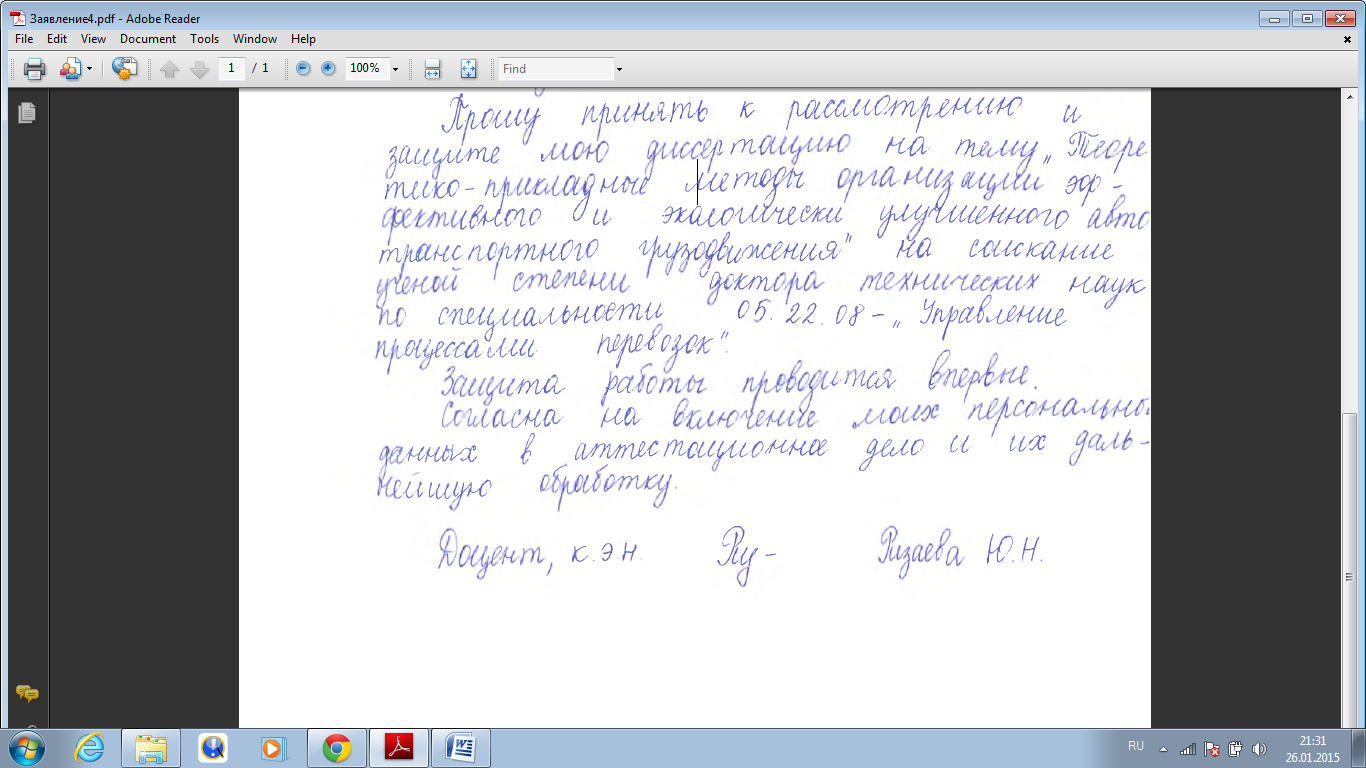 Председатель комиссии по вопросам науки, образования и культуры                                                  Ю.Н. Ризаева